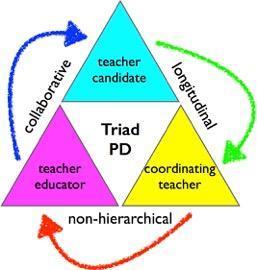 Triad NGSS Unit Plan ToolTriad Team Names:		Science Cooperating Teachers: Cheryl Brewer, Jessica PowellScience Educator:  Dr. Horacio FerrizSchool and District: Hidahl Elementary and Sinclear Elementary, Ceres USDGrade Level: 6Science Content Area: Physical Science: EnergyUnit IntroductionThis unit contains the following sections:A.      NGSS, CCSS, and ELD StandardsB.      Content Research     C.     Prerequisite SkillsD.     Activities E.     Summative Assessment F.     The Unit PlanG.     Lesson Support Materials/ Student Work Samples  A. Grade Level and Standard California NGSS Middle School standardMS-PS3-4.Plan an investigation to determine the relationships among the energy transferred, the type of matter, the mass, and the change in the average kinetic energy of the particles as measured by the temperature of the sample.[Clarification Statement: Examples of experiments could include comparing final water temperatures after different masses of ice melted in the same volume of water with the same initial temperature, the temperature change of samples of different materials with the same mass as they cool or heat in the environment, or the same material with different masses when a specific amount of energy is added.] [Assessment Boundary: Assessment does not include calculating the total amount of thermal energy transferred.] Three NGSS Dimensions Contained in the Standard:Science and Engineering Practice: Planning and Carrying Out InvestigationsPlanning and carrying out investigations to answer questions or test solutions to problems in 6–8 builds on K–5 experiences and progresses to include investigations that use multiple variables and provide evidence to support explanations or design solutions.Plan an investigation individually and collaboratively, and in the design: identify independent and dependent variables and controls, what tools are needed to do the gathering, how measurements will be recorded, and how many data are needed to support a claim.Disciplinary Core Idea: 	PS3.A: Definitions of EnergyTemperature is a measure of the average kinetic energy of particles of matter. The relationship between the temperature and the total energy of a system depends on the types, states, and amounts of matter present.PS3.B: Conservation of Energy and Energy TransferThe amount of energy transfer needed to change the temperature of a matter sample by a given amount depends on the nature of the matter, the size of the sample, and the environment.Crosscutting Concept: Scale, Proportion, and QuantityProportional relationships (e.g. speed as the ratio of distance traveled to time taken) among different types of quantities provide information about the magnitude of properties and processesConnections to Nature of Science Scientific Knowledge is Based on Empirical EvidenceScience knowledge is based upon logical and conceptual connections between evidence and explanationsCommon Core State Standard Connections:ELA/Literacy: ELA/LiteracyRST.6-8.1 - Cite specific textual evidence to support analysis of science and technical texts. (MS-PS3-1), (MS-PS3-5)RST.6-8.3 - Follow precisely a multistep procedure when carrying out experiments, taking measurements, or performing technical tasks. (MS-PS3-3)RST.6-8.7 - Integrate quantitative or technical information expressed in words in a text with a version of that information expressed visually (e.g., in a flowchart, diagram, model, graph, or table). (MS-PS3-1)SL.8.5 - Integrate multimedia and visual displays into presentations to clarify information, strengthen claims and evidence, and add interest. (MS-PS3-2)WHST.6-8.1 - Cite specific textual evidence to support analysis of science and technical texts. (MS-PS3-5)WHST.6-8.7 - Conduct short research projects to answer a question (including a self-generated question), drawing on several sources and generating additional related, focused questions that allow for multiple avenues of exploration. (MS-PS3-3), (MS-PS3-4)Mathematics6.RP.A.1 - Understand the concept of a ratio and use ratio language to describe a ratio relationship between two quantities. (MS-PS3-1), (MS-PS3-5)6.RP.A.2 - Understand the concept of a unit rate a/b associated with a ratio a:b with b â‰  0, and use rate language in the context of a ratio relationship. (MS-PS3-1)6.SP.B.5 - Summarize numerical data sets in relation to their context. (MS-PS3-4)MP.2 - Reason abstractly and quantitatively. (MS-PS3-1), (MS-PS3-4), (MS-PS3-5)ELDPart I: Interacting in Meaningful Ways Corresponding CA CCSS for ELA/Literacy* A. Collaborative 1. Exchanging information and ideas with others through oral collaborative discussions on a range of social and academic topics 2. Interacting with others in written English in various communicative forms (print, communicative technology, and multimedia) 3. Offering and justifying opinions, negotiating with and persuading others in communicative exchanges 4. Adapting language choices to various contexts (based on task, purpose, audience, and text type)B. Interpretive 5. Listening actively to spoken English in a range of social and academic contexts 6. Reading closely literary and informational texts and viewing multimedia to determine how meaning is conveyed explicitly and implicitly through language 7. Evaluating how well writers and speakers use language to support ideas and arguments with details or evidence depending on modality, text type, purpose, audience, topic, and content area 8. Analyzing how writers and speakers use vocabulary and other language resources for specific purposes (to explain, persuade, entertain, etc.) depending on modality, text type, purpose, audience, topic, and content areaC. Productive 9. Expressing information and ideas in formal oral presentations on academic topics 10. Writing literary and informational texts to present, describe, and explain ideas and information, using appropriate technology 11. Justifying own arguments and evaluating others’ arguments in writing 12. Selecting and applying varied and precise vocabulary and language structures to effectively convey ideasB. Content Research Students will need to understand the difference between heat and temperature,  https://docs.google.com/presentation/d/1gUa2j7u6yKGRTOqj0ofF0yx3NY8Br0DHMoj9jsbX-Xc/edit?usp=sharing - slide presentation created based on the following informationTemperature and Heat - from ck12.org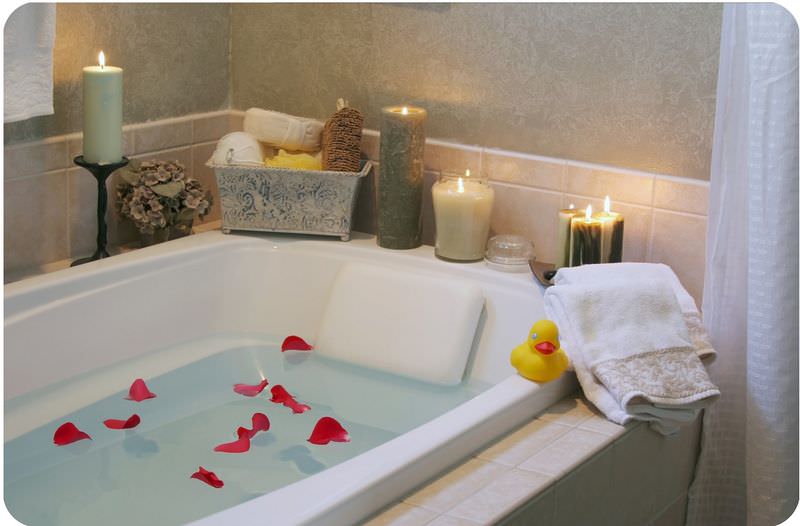 A candle flame or a bathtub full of hot water: which has higher heat and which has the higher temperature?The flame has higher temperature, but less heat because the hot region is very small. The bathtub has lower temperature, but more heat because it has many more vibrating atoms. Which has greater total energy? The bathtub.TemperatureTemperature is a measure of how fast the atoms in a material are vibrating. High temperature particles vibrate faster than low temperature particles. Rapidly vibrating atoms smash together, which generates heat. As a material cools down, the atoms vibrate more slowly and collide less frequently. As a result, they emit less heat. What is the difference between heat and temperature?Temperature measures how fast a material’s atoms are vibrating.Heat measures the material’s total energy.HeatHeat energy is transferred between physical entities. Heat is taken in or released when an object changes state, or changes from a gas to a liquid, or a liquid to a solid. This heat is called latent heat. When a substance changes state, latent heat is released or absorbed. A substance that is changing its state of matter does not change temperature. All of the energy that is released or absorbed goes toward changing the material’s state.For example, imagine a pot of boiling water on a stove burner: that water is at 100°C (212°F). If you increase the temperature of the burner, more heat enters the water. The water remains at its boiling temperature, but the additional energy goes into changing the water from liquid to gas. With more heat the water evaporates more rapidly. When water changes from a liquid to a gas it takes in heat. Since evaporation takes in heat, this is called evaporative cooling. Evaporative cooling is an inexpensive way to cool homes in hot, dry areas.Substances also differ in their specific heat, the amount of energy needed to raise the temperature of one gram of the material by 1.0C° (1.8°F). Water has a very high specific heat, which means it takes a lot of energy to change the temperature of water. Let's compare a puddle and asphalt, for example. If you are walking barefoot on a sunny day, which would you rather walk across, the shallow puddle or an asphalt parking lot? Because of its high specific heat, the water stays cooler than the asphalt, even though it receives the same amount of solar radiation. Some of the inquiry to be carried out by the students will use water as the substance whose heat capacity and temperature are being investigated. Water is a common substance, and its thermal properties strongly influence key natural phenomena such as wind convection or climate. On a few of the activities the investigations are extended to include air, as another substance that is highly responsive to changes in temperature. In this unit we are not as concerned with the relations between air temperature, pressure and volume, but the concept of temperature as an expression of the kinetic energy of the constituents of a substance is a good lead into a unit centered on atmospheric pressure and the Ideal Gas Law.  C. Prerequisite SkillsReading a thermometerUsing a scale to determine massMaking a line graphD. Activities:Engage: Phenomenon: Boiling water in a Paper Cup (Liquid) https://docs.google.com/presentation/d/10EGk0k6U8afTuJKg5-2OoCec9uSmcXzKcH8hxQvuzLI/edit?usp=sharing - there are 3 videos to choose from on the slide. Watch videos without sound. Compare scientific technique in each.  Ask students to notice differences and make predictions based on how each is set up. Watch videos with explanation. (Sound on).Heat and Temperature Lesson (Liquid) https://docs.google.com/presentation/d/1gUa2j7u6yKGRTOqj0ofF0yx3NY8Br0DHMoj9jsbX-Xc/edit?usp=sharing  Additional lesson for Difference between Heat and Temperature  for differentiation or clarification. Ed Puzzle #1  https://edpuzzle.com/media/5af08effd80bb240f044fffb   #2 https://edpuzzle.com/media/5aecea2d6b8cf740e35f4934 #3 https://edpuzzle.com/media/5aeceab4e88a8340e9cdd108 https://docs.google.com/document/d/10BuPCgAsxZhqZ67c-ownQtqXdTbDWFEs8nNRcZ4Gf3I/edit?usp=sharing Explore the difference between heat (the total kinetic energy of the molecules in a substance, which changes based on the mass or amount of the substance) and temperature (the average kinetic energy of the molecules in a substance, which is independent of the mass or amount of the substance). Temperature is measured with a thermometer, but heat can only be measured with a calorimeter. Lab experiment: Heat water up with an electric kettle (just warm it up, rather than letting it boil). Fill three or four containers, of different volumes, and have the students check that the temperature is the same between them (temperature does not vary as a function of the amount of water). Now have students place an ice cube in each of the containers, and measure the temperature every minute until the ice cube dissolves. Have the students compile the data, and analyze it by creating graphs of temperature versus time. Why did the ice cube melts faster in the big container than in the small container? Why does the temperature of the small container change more than that of the big container? Have the students prepare posters . Use argumentation based on evidence. Use notebooking.  Note: Depending upon the size of your ice cubes, room temperature water may be a better choice. 7-10 minutes to full melt is optimum. Lab sheet https://docs.google.com/document/d/1fa2FmH6frUTDhbA9tqGSebnReA9JOuQ90Co-EQsqzHw/edit?usp=sharing Slides for Lesson https://docs.google.com/presentation/d/1MPKpn0dryq4CMh5xsvfWOxbnSWHlTBPL30dFLxAZ0YA/edit?usp=sharingConvection https://youtu.be/B8H06ZA2xmo, https://youtu.be/bN7E6FCuMbY  (Demo is Liquid, Transition students to properties of  Gas)Draw some heated and cooled air (gas). Can we think of a way to draw heated and cooled air? Let’s make some observations to give us some ideas.Watch the video Balloon Microwave Magic  https://www.youtube.com/watch?v=vgPNh0FycCQ  Debrief. What was happening to the balloons as their temperature changed? Note: If you do this activity “live”,  test it at home first, to see if a few drops of water need to be added to the inside of the balloon before inflating it (Note: Microwave ovens work at a frequency that is just right to add kinetic energy to water molecules) Have students make scientific drawings of air inside a balloon at room temperature, in a heated balloon, and in a cooled down balloon. Use notebooking as a way to help students record the changes in their thinking about air.  Optional activity: Go the PHET simulation on gas properties https://phet.colorado.edu/en/simulation/legacy/gas-properties This simulation allows students to investigate what happens to a volume of gas as heat is added to it, as the volume changes, and as the pressure changes. The simulation has all sorts of good teacher resources. I was having problems running this simulation, but I solved them by registering with the PHET website.  http://www.netlogoweb.org/launch#http://www.netlogoweb.org/assets/modelslib/Sample%20Models/Chemistry%20&%20Physics/GasLab/GasLab%20Adiabatic%20Piston.nlogo	or http://www.netlogoweb.org/launch#http://www.netlogoweb.org/assets/modelslib/Sample%20Models/Chemistry%20&%20Physics/GasLab/GasLab%20Free%20Gas.nlogo Can be done whole class or have individual students on computers.Test the insulating properties of different materials. Would require several cubes of ice. The students can bring different materials that they think might keep the ice from melting: paper, cloth, a plastic bag, a corn husk, aluminum, a large leaf. We used styrofoam, plastic and paper plates, along with an aluminum can. Have the students  measure them (weigh them) at three minute intervals.  Graph the results of time vs. mass of ice left. Use notebooking.Test the insulating properties of different materials to keep a soda cold. Measure temperatures at beginning, 30 minutes and 60 minutes.E.  Summative Assessment  Students will design a “cooler” to keep a canned drink cool or an ice cube from melting, given a variety of materials. F.  The Unit Plan	  Unit title: Energy TransferOverall approach: Planning and Conducting an investigationG.  Lesson Plans, Support MaterialsActivity #2CFA https://docs.google.com/forms/d/e/1FAIpQLSf67Y1tFfDE2ny1xzFvGGs3kAyo5jydwbu-Wv7gFdQI5DjVlg/viewform?usp=pp_url  May not work correctly, but you should be able to copy using your Google forms. Activity #3Materials per groupBeakers of three different sizesThree meat thermometersPaper towelsTimerTray (optional)ScalesThree ice cubesLab sheetActivity #8Materials per groupScalesStyrofoam platePaper platePlastic plateSoda can (full and sealed)Ice CubesLab SheetActivity #9Materials per groupwool sockpaper towelaluminum foilplastic wrapcotton sockSoda can (full and sealed)thermometer(One option to lessen materials needed: Prepare trays with two of the above materials. Make sure every material is given to two groups. Average the two temperatures to “give” to the other groups before conclusions are made.)Activity #10Materials per groupplastic cupsmall plastic cupplastic wrappaper platefoam platefoilwax paper2 cotton ballsscissorsIce cubeStudent Work:https://docs.google.com/document/d/1OoPJJ6NfsxkEzp7F5Pe-93QeITxiq5umFzRxFEtA12M/edit?usp=sharing https://docs.google.com/document/d/1iNuKRfv_q5V_6CrwC8PnERKgONAPHGikiwmjBe4_kjQ/edit?usp=sharing Pictures of Lab in progress:https://drive.google.com/drive/folders/13mYaHI0wXtQBvWM-aoKlCsGE1Htr-zrRLessonPrimary Instructional Strategy**Summary of Instructional Sequence of LessonStrategies for Students Who Typically Struggle with Science (English Learners, Exceptional Students)Assessment Summary (Briefly describe and label as Diagnostic, Formative, or Summative)1Engage30-45 minutesPhenomena:Boiling Water in a paper cuphttps://docs.google.com/presentation/d/10EGk0k6U8afTuJKg5-2OoCec9uSmcXzKcH8hxQvuzLI/edit?usp=sharing EL students may draw their observations included as part of their diagram.Students describe observations, make hypothesis and draw diagram of phenomena2Build Content30-45 minutesHeat and Temperature Slide Presentationhttps://docs.google.com/presentation/d/1gUa2j7u6yKGRTOqj0ofF0yx3NY8Br0DHMoj9jsbX-Xc/edit?usp=sharing https://docs.google.com/document/d/10BuPCgAsxZhqZ67c-ownQtqXdTbDWFEs8nNRcZ4Gf3I/edit?usp=sharing https://edpuzzle.com/media/5af08effd80bb240f044fffb   https://edpuzzle.com/media/5aecea2d6b8cf740e35f4934  https://edpuzzle.com/media/5aeceab4e88a8340e9cdd108 Ed Puzzle videos may help EL, as they can repeat the video at crucial points.Explain the difference between heat and temperature.3Exploration, data collection1.5-2 hoursUsing containers of three different sizes, measure changes in temperature using ice cubes of similar size.Lab sheet https://docs.google.com/document/d/1fa2FmH6frUTDhbA9tqGSebnReA9JOuQ90Co-EQsqzHw/edit?usp=sharing  Slides for Lesson https://docs.google.com/presentation/d/1MPKpn0dryq4CMh5xsvfWOxbnSWHlTBPL30dFLxAZ0YA/edit?usp=sharingPre-labeled graphsAdd grid lines to graph!!Students will weigh ice, measure temperatures of water in containers, chart and graph results. Formative4 Demonstration20-30 minutesConvection https://youtu.be/B8H06ZA2xmo https://youtu.be/bN7E6FCuMbY EL students may draw only.Students describe observations, explain results using academic vocabulary and draw diagram of phenomena using scientific drawings5Draw a Model10-15 minutesDraw models of airFormative assessment: Draw scientific diagrams of air.6.Experimentation20-30 minutesBalloon Microwave Magic videohttps://www.youtube.com/watch?v=vgPNh0FycCQ Students will experiment to see how changes in temperature affect the movement and velocity (kinetic energy) of the molecules.7Draw aModelDrawings: 10-20 minutesPHET:1 hourCFU: Draw air in three balloons: heated, cooled and room temperature. Have students revisit their original notebook drawings. s  Optional Activities: https://phet.colorado.edu/en/simulation/legacy/gas-properties http://www.netlogoweb.org/launch#http://www.netlogoweb.org/assets/modelslib/Sample%20Models/Chemistry%20&%20Physics/GasLab/GasLab%20Adiabatic%20Piston.nlogo	or http://www.netlogoweb.org/launch#http://www.netlogoweb.org/assets/modelslib/Sample%20Models/Chemistry%20&%20Physics/GasLab/GasLab%20Free%20Gas.nlogo Can be done whole class or have individual students on computers.Formative assessment: Draw scientific diagrams of balloons at three temperatures    8Exploration, data collection1-1.5 hoursTest insulating properties of different materials, weigh ice cubes at varying timesGraph resultshttps://docs.google.com/document/d/1fzsxQ-ed8bOt0HGI5koaVVZRGA_8Ytgx85svEtp8zh4/edit?usp=sharing https://docs.google.com/presentation/d/1pYD2cTE2gFTMXvCFDS1brfEcICPcE3Vwf6xpOU8-BzY/edit?usp=sharing Pre-labeled graphsAdd grid lines to graph!!Students will choose materials, test insulation, measure temperatures, and graph results    9Exploration1.5 hours (there will be down time while waiting for 30 minute increments)Soda Canshttps://docs.google.com/presentation/d/1GdfLkexgONqmnO3lVb5CuX6KAI6PTRkJptq9r4Va4A/edit?usp=sharing https://docs.google.com/document/d/1v6XLCIO3V04pPGeElTV0MsDrraLIKPC2ugD6uI6_ZXo/edit?usp=sharing https://docs.google.com/presentation/d/1BZs7zKzlxfCWglYbvCknX9yAbFJckbPQ3iC17fkKL18/edit?usp=sharing Prelabled tablesSummative AssessmentStudents will choose materials, test insulation, measure temperatures, and graph results    10Engineering1.5-2 hoursDesign a cooler to keep a canned drink cold or an ice cube from meltinghttps://docs.google.com/document/d/1EiOLck3mBX_4QkHaAfz5lm1fXh3pID8aNq_uChiohuQ/edit?usp=sharing https://docs.google.com/presentation/d/1-M2pHG5n2xUua_DZkMfyldJz3qdfAX6VKw78uT5PD3Q/edit?usp=sharing Summative AssessmentStudents will choose materials, test insulation, measure temperatures,mass,  and make conclusions